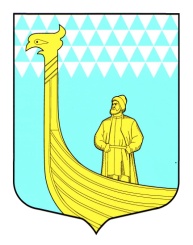 СОВЕТ ДЕПУТАТОВ МУНИЦИПАЛЬНОГО ОБРАЗОВАНИЯВЫНДИНООСТРОВСКОЕ СЕЛЬСКОЕ  ПОСЕЛЕНИЕВОЛХОВСКОГО МУНИЦИПАЛЬНОГО РАЙОНАЛЕНИНГРАДСКОЙ ОБЛАСТИПРОЕКТ-РЕШЕНИЕот  «___» августа  2013 года                                №____Об установлении размера платы за капитальный  ремонт 	В соответствии с федеральным законом от 06 октября 2003 года № 131-ФЗ «Об общих принципах организации местного самоуправления  в Российской Федерации», учитывая тот факт, что органами власти Ленинградской области не сформирована соответствующая нормативная правовая база, не разработаны программы капитального ремонта общего имущества в многоквартирных домах, не созданы региональные операторы, а также учитывая необходимость проведения работ по капитальному ремонту многоквартирных домов и подготовки жилого фонда к отопительному сезону на территории муниципального образования Вындиноостровское сельское поселение совет депутатов муниципального образования Вындиноостровское сельское поселение решил:    решил:1.Установить размер платы за  капитальный ремонт для  населения на территории муниципального образования Вындиноостровское сельское поселение на 2013 год (Приложение 1).2.Данное решение подлежит официальному опубликованию в средствах массовой информации-газете «Провинция»; 3.Контроль за исполнением данного решения оставляю за собой.Глава муниципального образования                          А.СенюшкинутвержденыРешением совета депутатовОт «_____» августа 2013 года №Приложение Вид услугЕдиницы измеренияРазмер платы для населения за капитальный ремонт - жилищный фонд I категорииРуб./м2 в мес.5,81- жилищный фонд II категорииРуб./м2 в мес.5,28- жилищный фонд III категорииРуб./м2 в мес.4,84- жилищный фонд 1У категорииРуб./м2 в мес.4,27- жилищный фонд V категорииРуб./м2 в мес.3,70- жилищный фонд VI категорииРуб./м2 в мес.2,84